REPUBLIC OF TÜRKİYE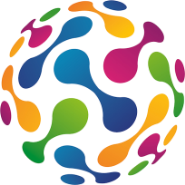 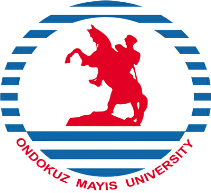 		ONDOKUZ MAYIS UNIVERSITY	     INTERNATIONAL RELATIONS OFFICELETTER OF INVITATIONERASMUS+ KA1: LEARNING MOBILITY OF INDIVIDUALS STAFF MOBILITY FOR TEACHINGWe hereby cordially invite……………………………………………………………………..from Ondokuz Mayıs Universityin Samsun / Türkiyeto visit and give lectures to the students at………………………………………………………………………between……………………………………………………………………..To be completed by the host institution:Name:	Position:Signature:Seal:_________________________________________________________________________________________________________________________________________Tel: +90-362-3121919 (Ext. 1613)               erasmus@omu.edu.tr                 Fax: +90-362- 4576091               55200 Atakum - SAMSUN - TÜRKİYE